Växter och myter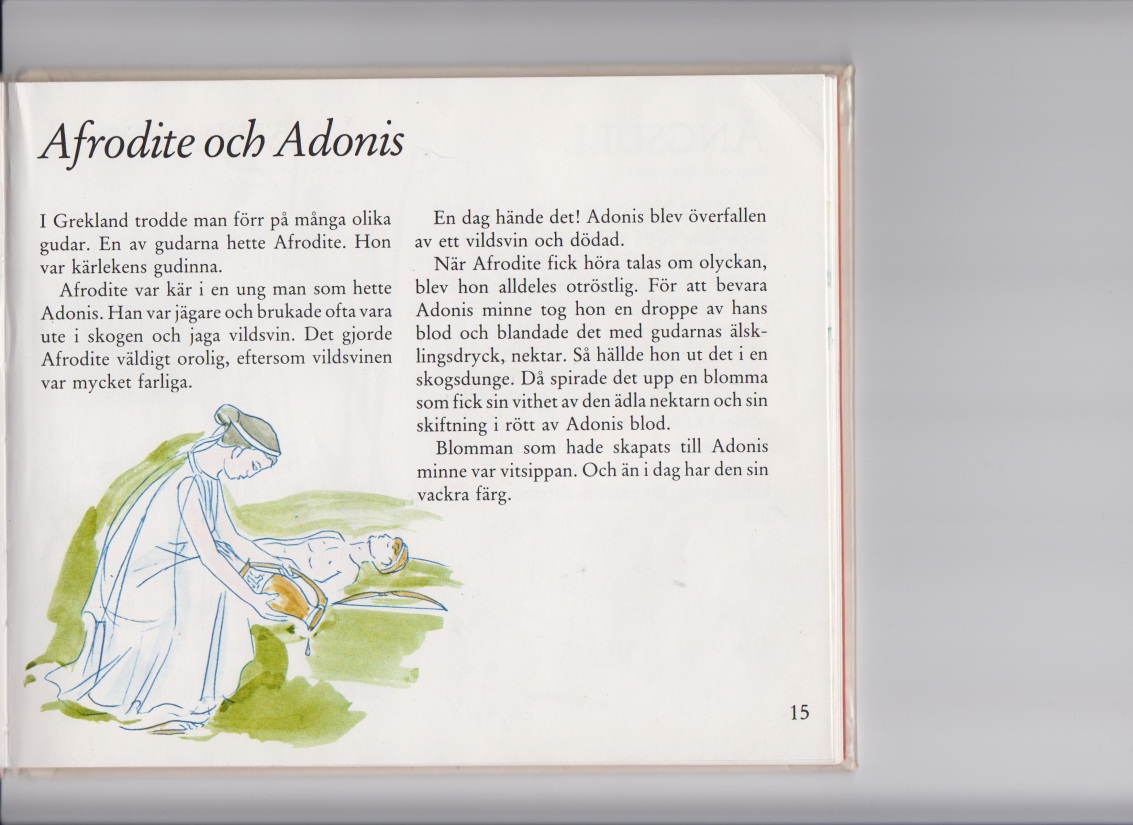 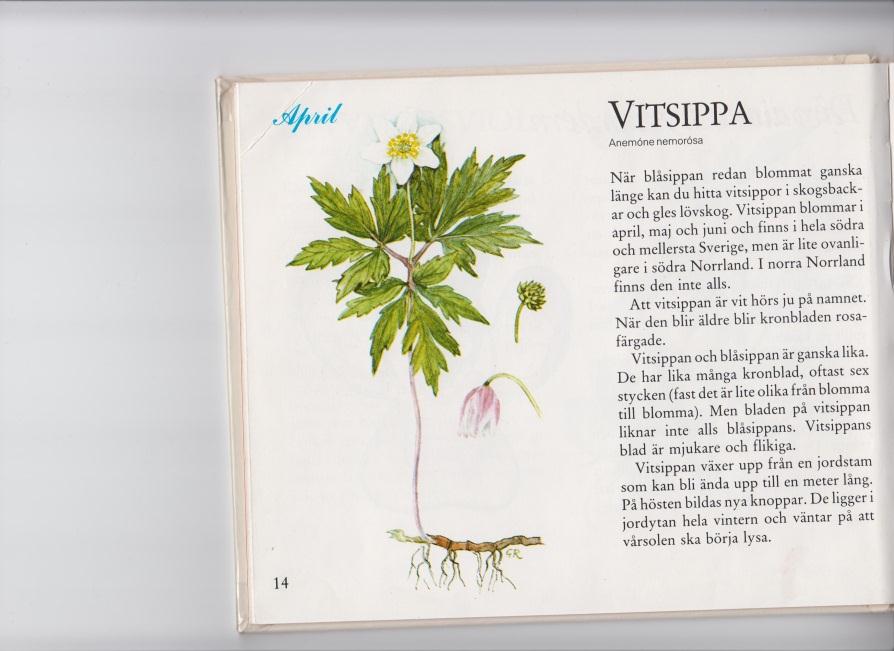 I alla tider har människor hittat på sagor och historier och växter som de har hittat i naturen. Ofta är myterna inspirerade av hur växterna ser ut, var de växer eller hur de doftar.Blåsippans trodde man botade leversjukdomar då bladen har formen av en lever. Snödroppen sades vara fått då den fått sin färg av snön som fortfarande ligger kvar på marken när snödroppen blommar. Inom NO innebär din uppgift att du ska välja en växt och fota den. Ta minst fem bilder ur olika vinklar och olika nära. Ta med hjälp av en flora eller Internet reda på vad din växt heter, både på svenska och latin. Du ska sen skriva en text i Pages som ska innehålla minst följande fakta:Hur ser växten ut? Skriv så utförligt som möjligt och tänk på hur vi beskriv växter under Växtdetektiven.Var hittar vi växten? Var i Sverige och världen. I vilket miljö trivs växten.När blommar växten?Vilken typ av fröspridning av växten?Hur pollineras växten?Är din växt giftig och i så fall på vilket sätt?Begrepp som ska användas i din text (om de är relevanta för din växt):StjälkStamBladKronbladPollinationFröFruktBedömning av uppgiften:ACEEleven kan söka naturvetenskaplig information och använder då olika källor och för välutvecklade och väl underbyggda resonemang om informationens och källornas trovärdighet och relevans.Eleven kan söka naturvetenskaplig information och använder då olika källor och för utvecklade och relativt väl underbyggda resonemang om informationens och källornas trovärdighet och relevansEleven kan söka naturvetenskaplig information och använder då olika källor och för enkla och till viss del underbyggda resonemang om informationens och källornas trovärdighet och relevans.Eleven kan använda informationen på ett väl fungerande sätt i diskussioner och för att skapa välutvecklade texter och andra framställningar med god anpassning till syfte och målgrupp.Eleven kan använda informationen på ett relativt väl fungerande sätt i diskussioner och för att skapa utvecklade texter och andra framställningar med relativt god anpassning till syfte och målgrupp.Eleven kan använda informationen på ett i huvudsak fungerande sätt i diskussioner och för att skapa enkla texter och andra framställningar med viss anpassning till syfte och målgrupp.Eleven gör välutvecklade dokumentationer av undersökningarna med tabeller, diagram, bilder och skriftliga rapporter.Eleven gör utvecklade dokumentationer av undersökningarna med tabeller, diagram, bilder och skriftliga rapporter.Eleven gör enkla dokumentationer av undersökningarna med tabeller, diagram, bilder och skriftliga rapporter.Eleven har mycket goda kunskaper om biologiska sammanhang och visar det genom att förklara och visa på samband inom dessa och något generellt drag med god användning av biologins begrepp, modeller och teorier.Eleven har goda kunskaper om biologiska sammanhang och visar det genom att förklara och visa på samband inom dessa med relativt god användning av biologins begrepp, modeller och teorier.Eleven har grundläggande kunskaper om biologiska sammanhang och visar det genom att ge exempel och beskriva dessa med viss användning av biologins begrepp, modeller och teorier.